Publicado en Hotel Westin Palace de Madrid el 26/07/2022 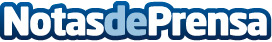 II Edición del Premio Europeo al Liderazgo y Éxito EmpresarialLa Sociedad Europea de Fomento Social y Cultural celebró el pasado viernes 22 de julio de 2022 la solemne entrega de la II Edición del Premio Europeo al Liderazgo y Éxito Empresarial. Datos de contacto:Mario Andrade912555677Nota de prensa publicada en: https://www.notasdeprensa.es/ii-edicion-del-premio-europeo-al-liderazgo-y Categorias: Internacional Sociedad Emprendedores Recursos humanos Premios http://www.notasdeprensa.es